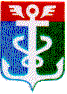 РОССИЙСКАЯ ФЕДЕРАЦИЯПРИМОРСКИЙ КРАЙКОНТРОЛЬНО-СЧЕТНАЯ ПАЛАТА
 НАХОДКИНСКОГО ГОРОДСКОГО ОКРУГА692900 Приморский край, г.Находка, Находкинский пр-т,14тел.(4236) 69-22-91 факс (4236) 74-79-26 E-mail: ksp@ksp-nakhodka.ruЗАКЛЮЧЕНИЕКонтрольно-счётной палаты Находкинского городского округа к проекту решения Думы Находкинского округа «О внесении изменений в бюджет Находкинского городского округа на 2016 год» 19 декабря 2016 годаI. Общие положения.Заключение Контрольно-счётной палаты Находкинского городского округа (далее КСП НГО) на проект Решения Думы Находкинского городского округа «О внесении изменений в бюджет Находкинского городского округа  на 2016 год» (далее – проект Решения) подготовлено в соответствии с Бюджетным кодексом Российской Федерации (далее – Бюджетный кодекс, БК РФ), Уставом Находкинского городского округа, Решением о бюджетном  процессе в Находкинском городском округе» от 30.10.2013г. № 265-НПА (далее – Решение о бюджетном процессе), Решением о Контрольно-счетной палате Находкинского городского округа от 30.10.2013г. № 264-НПА и иными нормативными правовыми актами. Представленный на экспертизу проект Решения подготовлен финансовым управлением администрации Находкинского городского округа и внесён в Контрольно-счётную палату Находкинского городского округа главой Находкинского городского округа А.Е. Гореловым 15.12.2016г. (Распоряжение главы НГО от 15.12.2016г. № 687-р, сопроводительное письмо от 15.12.2016 года исх. № 1-31-3312). Согласно части 1 ст.18 Решения о бюджетном процессе в Находкинском городском округе от 30.10.2013г. № 265-НПА, одновременно с проектом Решения Думы Находкинского городского округа о внесении изменений в Решение о бюджете Находкинского городского округа на текущий финансовый год предоставляются следующие документы и материалы:1) сведения об исполнении бюджета Находкинского городского округа за истекший отчетный период текущего финансового года;2) оценка ожидаемого исполнения бюджета Находкинского городского округа в текущем финансовом году;3) пояснительная записка с обоснованием предлагаемых изменений.Документы, представленные одновременно с проектом Решения об изменении местного бюджета, соответствуют перечню форм, утвержденных Решением о бюджетном процессе. Из пояснительной записки, представленной на экспертизу, следует, что проект Решения «О внесении изменений в бюджет Находкинского городского округа на 2016 год» разработан в связи с необходимостью: - внесения изменений в бюджет Находкинского городского округа на 2016 год по доходам и расходам в части изменения бюджетных назначений за счёт собственных средств и средств бюджета вышестоящего уровня;- перераспределения собственных средств с учётом реально сложившейся ситуации по исполнению бюджета текущего года;- внесение поправок в текстовые статьи Решения Думы НГО от 27.10.2016г. № 989-НПА «О бюджете Находкинского городского округа на 2016 год», согласно действующему законодательству.Изменения, внесённые в плановые показатели местного бюджета на 2016 год, предложенные к утверждению, представлены в таблице 1: Таблица 1                                                                                                                                       тыс. рублей                               В соответствии с представленным проектом Решения «О внесении изменений в бюджет Находкинского городского округа на 2016 год», доходы увеличиваются на                39 123,80 тыс. рублей и составят 3 187 030,59 тыс. рублей, расходы снижаются на 6 124,08 тыс. рублей и составят 3 366 235,09 тыс. рублей, дефицит бюджета составит 179 204,50 тыс. рублей. II. Доходы бюджета Находкинского городского округа.Изменения на 2016 год по группам доходов представлены в таблице 2:   Таблица 2                                                                  тыс. рублейДоходы бюджета Находкинского городского округа планируется увеличить в целом на сумму 39 123,80 тыс. рублей, в том числе:за счёт увеличения налоговых доходов на сумму 38 784,00 тыс. рублей;за счёт уменьшения неналоговых доходов на сумму 7 134,58 тыс. рублей;за счёт увеличения бюджетных ассигнований по безвозмездным поступлениям на сумму 7 474,38 тыс. рублей, в том числе: увеличения субсидий на ремонт автомобильных дорог общего пользования на сумму 3 817,38 тыс. рублей,уменьшение субсидий на проектирование, строительство, реконструкцию автомобильных дорог общего пользования на сумму 3 817,38 тыс. рублей,увеличения субвенций на сумму 4 743,08 тыс. рублей, в том числе за счет:- увеличения субвенций на выплату компенсации части платы, взимаемой с родителей на сумму 4 807,34 тыс. рублей,- уменьшение субвенций на подготовку и проведение Всероссийской сельскохозяйственной переписи в 2016 году на сумму 43,05 тыс. рублей,- уменьшение субвенций на мероприятия по предупреждению и ликвидации болезней животных на сумму 21,21 тыс. рублей; увеличения иных межбюджетных трансфертов на сумму 2 731,30 тыс. рублей, в том числе:- на мероприятия по временному социально-бытовому обустройству граждан Украины и лиц без гражданства, постоянно проживающих на территории Украины на сумму 1 678,30 тыс. рублей;- на гранты в целях поощрения за достигнутые результаты в работе по повышению качества управления бюджетным процессом на сумму 953,00 тыс. рублей,- на выплату гранта победителя конкурса «Лучший муниципальный многофункциональный центр Приморского края» на сумму 100,00 тыс. рублей.III. Расходы местного бюджета.Проектом предусмотрены расходы в объёме запланированных доходов и дефицита бюджета в сумме 3 366 235,09 тыс. рублей, с уменьшением по отношению к расходам по Решению Думы от 27.10.2016г. № 989-НПА на сумму 6 124,08 тыс. рублей, с учетом реально сложившейся ситуации по исполнению бюджета НГО за 11 месяцев 2016 года.В проекте Решения Думы Находкинского городского округа «О внесении изменений в бюджет Находкинского городского округа на 2016 год» предложено внести изменения в Приложение 5 «Распределение бюджетных ассигнований бюджета Находкинского городского округа по разделам, подразделам, целевым статьям и подгруппам видов расходов на 2016 год» и Приложение 6 «Ведомственная структура расходов бюджета Находкинского городского округа на 2016 год».Изменения плановых показателей по расходам представлены в таблице 3:                                                                                                       Таблица 3                                                                      тыс. рублейБюджет Находкинского городского округа по расходам в 2016 году, согласно Решения Думы НГО от 27.10.2016г. № 989-НПА, на 85,56% (2 880 176,46 тыс. рублей) сформирован в структуре муниципальных программ. В связи с предложенными изменениями, в части уточнения расходов на 2016 год, вносятся изменения в Приложение 7 «Распределение бюджетных ассигнований из бюджета Находкинского городского округа на 2016 год по муниципальным программам и непрограммным направлениям деятельности» (таблица 4).  Таблица 4тыс.рублейРасходы на финансирование муниципальных программ увеличены на 1 747,37 тыс. рублей, в сравнении с Решением Думы НГО от 27.10.2016 года № 989-НПА, и составляют 85,56% всех расходов.Расходы по непрограммным мероприятиям составляют 486 058,63 тыс. рублей или 14,44% всех расходов.IV.Дефицит бюджета.Дефицит бюджета Находкинского городского округа, согласно Решения Думы НГО от 27.10.2016г. № 989-НПА составляет 224 452,38 тыс. рублей. Согласно представленному уточнению, предлагается принять дефицит бюджета в размере 179 204,50 тыс. рублей или 11,79% от собственных средств бюджета без учета средств по дополнительному нормативу отчислений по НДФЛ. Предлагаемая сумма дефицита бюджета превышает максимально допустимый уровень 10% на сумму средств, принимаемых к исполнению за счет уменьшения остатков средств на счетах в сумме 179 204,50 тыс. рублей, в соответствии с абзацем 3 пункта 3 статьи 92.1 Бюджетного Кодекса РФ. Так как размер дефицита бюджета равен сумме остатков средств на счетах, дефицит бюджета Находкинского городского округа на 2016 год в представленных изменениях составляет 0%.  В связи с предложенными изменениями, в части уточнения расходов на 2016 год, вносятся изменения в Приложение 8 «Программа муниципальных внутренних заимствований НГО на 2016 год» (таблица 5), приложение 10 «Источники внутреннего финансирования дефицита бюджета НГО на 2016 год».Таблица 5тыс.рублейСогласно таблице 5, муниципальный долг Находкинского городского округа на 2016 год в представленном проекте Решения Думы Находкинского городского округа «О внесении изменений в бюджет Находкинского городского округа на 2016 год» составит 80 000,00 тыс. рублей.Выводы.1. Проект Решения Думы Находкинского городского округа «О внесении изменений в бюджет Находкинского городского округа на 2016 год» внесён главой Находкинского городского округа в Контрольно-счётную палату Находкинского городского округа 15.12.2016г. (вх. № 12.2016/212 от 15.12.2016г.). 2. Документы, представленные одновременно с проектом Решения об изменении бюджета НГО, соответствуют перечню форм, утвержденных частью 1 ст.18 Решения о бюджетном процессе в НГО от 30.10.2013г. № 265-НПА. 3. Уточнённые доходы местного бюджета на 2016 год составят 3 187 030,59 тыс. рублей с увеличением на 39 123,80 тыс. рублей. 4. Уточнённые расходы составят 3 366 235,09 тыс. рублей с увеличением на 6 124,08 тыс. рублей. 5. Дефицит бюджета составит 179 204,50 тыс. рублей или 0% от собственных средств бюджета без учёта средств по дополнительному нормативу отчислений по НДФЛ и без учёта средств, принимаемых к исполнению за счет уменьшения остатков средств на счетах.6. Расходы на финансирование муниципальных программ увеличены на 1 747,37 тыс. рублей и составляют 85,56% всех расходов (2 880 176,46 тыс. рублей).7. Муниципальный долг Находкинского городского округа на 2016 год составит 80 000,00 тыс. рублей.Заключение.В ходе проверки документов, представленных одновременно с проектом Решения Думы Находкинского городского округа «О внесении изменений в бюджет Находкинского городского округа на 2016 год», нарушений действующего бюджетного законодательства не выявлено.Предложение.С учётом вышеизложенного, Контрольно-счётная палата Находкинского городского округа предлагает Думе Находкинского городского округа при рассмотрении проекта Решения Думы Находкинского городского округа «О внесении изменений в бюджет Находкинского городского округа на 2016 год» учесть данное заключение.Председатель Контрольно-счётной палаты  Находкинского городского округа                                                                  Т.А. ГончарукАудитор Контрольно-счётной палаты  Находкинского городского округа                                                                  И.В. Карабанова         Решение Думы от 27.10.2016 г.№ 989-НПАПроектуточнений№ 3Отклонения( +,-)стб.3-стб.21234ДОХОДЫ3 147 906,793 187 030,59+39 123,80РАСХОДЫ3 372 359,173 366 235,09-6 124,08ДЕФИЦИТ-224 452,38-179 204,50+45 247,88Группы доходовРешение Думы от 27.10.2016 г.№ 989-НПАПроектуточнений № 3Отклонения (+,-) стб.3- стб.21234Собственные доходы, в том числе:2 022 950,212 054 599,63+31 649,42-Налоговые доходы, в том числе:1 535 690,001 574 474,00+38 784,00Налоги на прибыль (налог на доходы физических лиц)1 079 754,001 119 138,00+39 384,00Акцизы по подакцизным товарам (продукции), производимым на территории РФ25 600,0025 600,000,00Налоги на совокупный доход: -единый налог на вменённый доход для отдельных видов деятельности-налог, взимаемый в связи с патентной системой налогообложения-единый сельскохозяйственный налог179 236,00176 000,001 300,001 936,00179 236,00176 000,001 300,001 936,000,000,000,000,00Налоги на имущество:- налог на имущество физических лиц-земельный налог232 500,0021 500,00211 000,00232 500,0021 500,00211 000,000,000,000,00Государственная пошлина18 600,0018 000,00-600,00-Неналоговые доходы, в том числе:487 260,21480 125,63-7 134,58Доходы от использования имущества, находящегося в государственной и муниципальной собственности386 645,00385 745,00-900,00Платежи при пользовании природными ресурсами7 815,007 815,000,00Доходы от оказания платных услуг и компенсации затрат государства5 400,005 400,000,00Доходы от продажи материальных и нематериальных активов33 000,0027 765,000,00Штрафные санкции, возмещение ущерба34 000,2133 000,63-999,58Прочие неналоговые доходы20 400,0020 400,000,00Безвозмездные поступления1 124 956,581 132 430,96+7 474,38-Безвозмездные поступления от других бюджетов бюджетной системы РФ, в том числе:1 117 556,581 125 030,96+7 474,38Дотации от других бюджетов бюджетной системы РФ5 702,005 702,000,00Субсидии от других бюджетов бюджетной системы РФ166 969,60166 969,600,00Субвенции от других бюджетов бюджетной системы РФ941 610,92946 354,00+4 743,08Иные межбюджетные трансферты3 274,066 005,36+2 731,30-Прочие безвозмездные поступления в бюджеты городских округов7 400,007 400,000,00Всего доходов 3 147 906,793 187 030,59+39 123,80РазделыРешение Думы от 27.10.2016г. № 989-НПАПроект изменений №3Отклонения(+/-),стб.3-стб.2.12340100 Общегосударственные вопросы,в том числе:0102 «Функционирование высшего должностного лица МО» 0103 «Функционирование законодательных (представительных) органов государственной власти и представительных органов МО0104 «Функционирование местных администраций»0105 «Судебная система»0106 «Обеспечение деятельности финансовых, налоговых и таможенных органов и органов финансового (финансово-бюджетного) надзора»0111 «Резервные фонды»0113 «Другие общегосударственные вопросы»383 947,321 667,3618 665,0053 998,33594,7025 587,0071 595,78211 839,14381 637,601 667,3617 309,0053 463,98594,7025 861,4071 391,53211 349,62-2 309,720,00-1 356,00-534,350,00+274,40-204,25-489,520200 Национальная оборона,в том числе:0204 «Мобилизационная подготовка экономики» 293,00293,00203,46203,46-89,54-89,540300 Национальная безопасность и правоохранительная деятельность, в том числе:0309 «Защита населения и территории от чрезвычайных ситуаций природного и техногенного характера, гражданская оборона»42 903,2742 903,2743 107,5243 107,52+204,25+204,250400 Национальная экономика,в том числе:0405 «Сельское хозяйство и рыболовство»0409 «Дорожное хозяйство»0412 «Другие вопросы в области национальной экономии»297 011,172 222,97260 916,8233 871,38293 125,952 158,71259 262,6231 704,62-3 885,22-64,26-1 654,20-2 166,760500 Жилищно-коммунальное хозяйство,в том числе:0501 «Жилищное хозяйство» 0502 «Коммунальное хозяйство»0503 «Благоустройство»0505 «Другие вопросы в области жилищно-коммунального хозяйства» 527 139,41351 587,4655 457,9496 851,0723 242,94521 924,79350 581,2050 718,2896 851,0723 774,24-5 214,62-1 006,26-4 739,660,00+531,300600 Охрана окружающей среды,В том числе:0605 «Природоохранные мероприятия» 500,00500,007,507,50-492,50-492,500700 Образование, в том числе:0701 «Дошкольное образование»0702 «Общее образование»0707 «Молодежная политика и оздоровление детей»0709 «Другие вопросы в области образования»1 782 178,12666 180,271 043 669,3831 417,0040 911,471 777 257,79666 917,291 039 278,9531 263,5139 798,03-4 920,33+737,02-4 390,43-153,49-1 113,440800 Культура, кинематография и средства массовой информации,в том числе:0801 «Культура»,0804 «Другие вопросы в области культуры, кинематографии, средств массовой информации»210 791,02189 723,0221 068,00219 442,64198 771,6220 671,02+8 651,62+9 048,60-396,981000 Социальная политика,в том числе:1001 «Пенсионное обеспечение»1003 «Социальное обеспечение населения»1004 «Охрана семьи и детства»,в том числе:«Компенсация части родительской платы за содержание ребенка в дошкольном учреждении»1006 «Другие вопросы в области социальной политики»64 713,014 864,0031 757,8124 618,2024 618,203 473,0069 409,404 920,0031 757,8129 425,5429 425,543 306,05+4 696,39+56,000,00+4 807,34+4 807,34-166,951100 Физическая культура и спорт,в том числе:1101 «Физическая культура»1105 «Другие вопросы в области физической культуры и спорта»20 282,8510 776,009 506,8520 292,8510 776,009 516,85+10,000,00+10,001300 Обслуживание внутреннего государственного и муниципального долга, в том числе:1301 «Процентные платежи по муниципальному долгу»42 600,0042 600,0039 825,6039 825,60-2 774,40-2 774,40Всего расходов3 372 359,173 366 235,09-6 124,08№ п/пНаименованиеЦелевая статьяРешение Думы от 27.10.16г. № 989-НПАПроект изменений №3Отклонения(+/-),стб.5-стб.41234561«Информатизация администрации Находкинского городского округа» на 2015-2017 годы01000007 421,887 421,880,002«Развитие культуры в Находкинском городском округе» на 2015-2018 годы0200000280 265,56291 856,56+11 591,003«Поддержка социально ориентированных некоммерческих организаций Находкинского городского округа» на 2015-2017 годы03000001 065,001 065,000,004«Дополнительные меры социальной поддержки отдельных категорий граждан Находкинского городского округа» на 2015-2017 годы040000053 123,2057 763,59+4 640,395«Развитие образования в Находкинском городском округе на 2015-2019 годы»05000001 668 454,621 661 546,94-6 907,686«Развитие дорожного хозяйства Находкинского городского округа» на 2015-2017 годы0600000200 357,87200 357,870,007«Обеспечение доступным жильем жителей Находкинского городского округа на 2015-2017 годы и на период до 2020 года»0700000365 976,41362 987,48-2 988,938«Развитие жилищно-коммунального хозяйства и создание комфортной среды обитания населения в Находкинском городском округе» на 2015-2017 гг.0800000201 939,01197 047,35-4 891,669«Защита населения и территории Находкинского городского округа от чрезвычайных ситуаций на 2015-2017 годы»090000041 370,0041 574,25+204,2510«Развитие физической культуры и спорта в Находкинском городском округе» на 2015-2017 годы100000018 617,7518 617,750,0011«Развитие туризма в Находкинском городском округе на 2015-2017 годы»1100000200,00200,000,0013«Развитие малого и среднего предпринимательства на территории Находкинского городского округа» на 2015-2017 годы13000001 980,001 980,000,0014«Снижение административных барьеров, оптимизация и повышение качества предоставления государственных и муниципальных услуг на базе МФЦ НГО» на 2015-2017 годы140000036 406,9136 506,91+100,0015«Комплексные меры по профилактике терроризма и экстремизма в НГО» на 2015-2019 годы150000020,0020,000,0016«Развитие муниципальной службы в администрации НГО на 2012-2016 годы»16000001 230,891 230,890,00Всего расходов по МП2 878 429,092 880 176,46+1 747,3717Непрограммные мероприятия493 930,08486 058,63-7 871,45Итого расходов на 2016г.3 372 359,173 366 235,09-6 124,08Перечень муниципальных внутренних заимствованийРешение Думы от 27.10.16г. № 989-НПАПроект изменений №3Отклонения(+/-),стб.3 – 2.1234Кредиты, полученные Находкинским городским округом от кредитных организаций:125 247,8880 000,00-45 247,88- привлечение кредитов895 247,88928 500,00+33 252,12- погашение основной суммы долга-770 000,00-848 500,00-78 500,00Бюджетные кредиты, привлеченные в бюджет Находкинского городского округа от других бюджетов бюджетной системы РФ:-80 000,00-80 000,000,00- привлечение кредитов0,000,000,00- погашение основной суммы долга-80 000,00-80 000,000,00Итого муниципальных внутренних заимствований:45 247,880,00-45 247,88- привлечение кредитов895 247,88928 500,00+33 252,12- погашение основной суммы долга-850 000,00-928 500,00-78 500,00